     RELATÓRIO DE ACOMPANHAMENTO – ACOLHE ENTRE PARES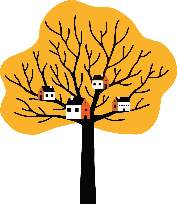 Docente responsável: Data:Relatório referente ao módulo:	Semana:Descrição do acompanhamento geral realizado com os alunosDescrição das demandas apresentadas pelos alunosEncaminhamentos fornecidos aos alunos